CURRICULUM VITAE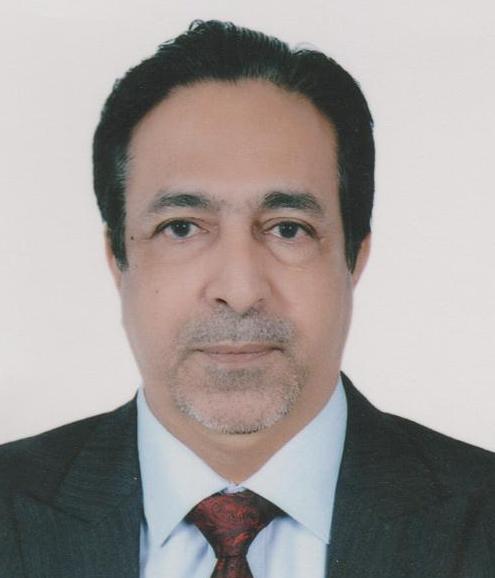 Rajkumar Email: rajkumar.382954@2freemail.com Job Skills:Good communication skills, team player, organized, hardworking and reliable. Able to work with minimum supervision, eager to learn, gain and experience new skills. Keen to meet new challenges and seeing them through to completion, adapts well to new situation and willing to consistently and effectively work as a team member.Personal Profile:Hardworking and result oriented.Dedicated and self reliant.Excellent communication skills.Possess very good interpersonal relations.Confident and optimistic.Summary of working Experience Total 35 years experience as Counter Salesman Cum Cashier, warehouse in charge& manual Van Driver.         From April 1999 till 31st May 2017worked with A.K.E. GENERAL TRADING LLCwith the experience of indoor and outdoor Salesman, Public Relation Officer, Cashier, Warehouse In-charge, Van driver for recovery / staff  &cargo clearance.JOB DETAILS Apr. 1995 to Mar.1999: M/s Dubai Marketing International, Dubai – United Arab Emirates.(Company dealing in Electronic Products) Position                          : Counter SalesmanResponsibilities Dealing with customers and convincing the quality of the products.Supervising display of the products.Dec.1991 to Mar. 1994: M/s Jashnmal National Company,Dubai – United Arab Emirates(It is a Departmental Store)Position                          : Counter SalesmanResponsibilities Mainly dealing in the sales of toys & Household itemsDec.1990 to Oct.1991: M/s Double Bull, India.                                                           (Company dealing in Ready Made Garments)Position                          : Counter Salesman-cum-CashierMar.1979 to Aug.1990: M/s Jashnmal and Partners Ltd, Kuwait.( DepartmentalStore)Position                          : Counter Salesman-cum-Cashier            JobResponsibilities :Supervise the sales and Marketing of branded toys, household appliances and electronic equipmentsAchieving Sales Targets given by the company.Covering assigned territory thoroughly by making prospective calls and identifying if required.Giving timely feedback to the management on the trends in the market.Co-ordination with dealer network and original suppliers.Ensuring prompt and efficient after sales service to the customers.Issuance of LOP’S to suppliers after checking stock position and ensuring there is no duplication and avoid to increase inventory of different articles.Preparation of quotations for large orders and follow up payments.Job Skills Through knowledge of business Promotion and Distribution.Pricing for different items.Maintaining of stock control & inventory of products.All the major works related to stores.Languages Known: English, Hindi, Sindhi, Arabic & little Russian. 	PERSONAL INFORMATION:	Marital Status 	: Married   	Date of Birth 	: 11th February 1958	Driving Status 	: Valid UAE Manual Driving License 	Visa Status                :  Residence VisaDeclaration:I do hereby declare that all the information stated above are true and correct according to best of my knowledge and      belief..